Publicado en Madrid el 11/11/2020 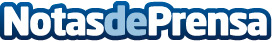 Fontanero Urgente, una de las mejores opciones para cualquier servicio de fontaneríaLa compañía Fontanero Urgente opera principalmente en Madrid, ofreciendo unos servicios completos y de calidad al mejor precioDatos de contacto:Raúl López683139819 - 91898290Nota de prensa publicada en: https://www.notasdeprensa.es/fontanero-urgente-una-de-las-mejores-opciones Categorias: Bricolaje Madrid http://www.notasdeprensa.es